Ваш друг должен по доверенности поставить на учет машину в РЭО ГИБДД Управления МВД России по г. Самаре. Он затрудняется в написании заявления. Вы вызвались ему помочь. Изучите инструкцию по постановке транспортного средства на учет, генеральную доверенность и заполните разделы бланка.ЗАЯВЛЕНИЕВ ____________________________________________________________________________Я, ___________________________________________________________________________					(фамилия, имя, отчество заявителя)представляя нижеследующие документы, прошу ________________________________________________________________________________________________________________Приложения (документы):________________________________________________________________________________________________________________________________________________________________________________________________________________СВЕДЕНИЯ О СОБСТВЕННИКЕ ТРАНСПОРТНОГО СРЕДСТВА____________________________________________________________________________(фамилия, имя, отчество или наименование юридического лица)Дата и место рождения _______________________________________________________Документ, удостоверяющий личность _______________________________________________________________________________________________________________________Место жительства или юридический адрес___________________________________________________________________________________________________________________(субъект Федерации, населенный пункт, улица, дом, корпус, квартира)Гражданство __________________ Пол _______ ИНН (при наличии) _________________«____»______________20___г.                                        Подпись заявителя_________________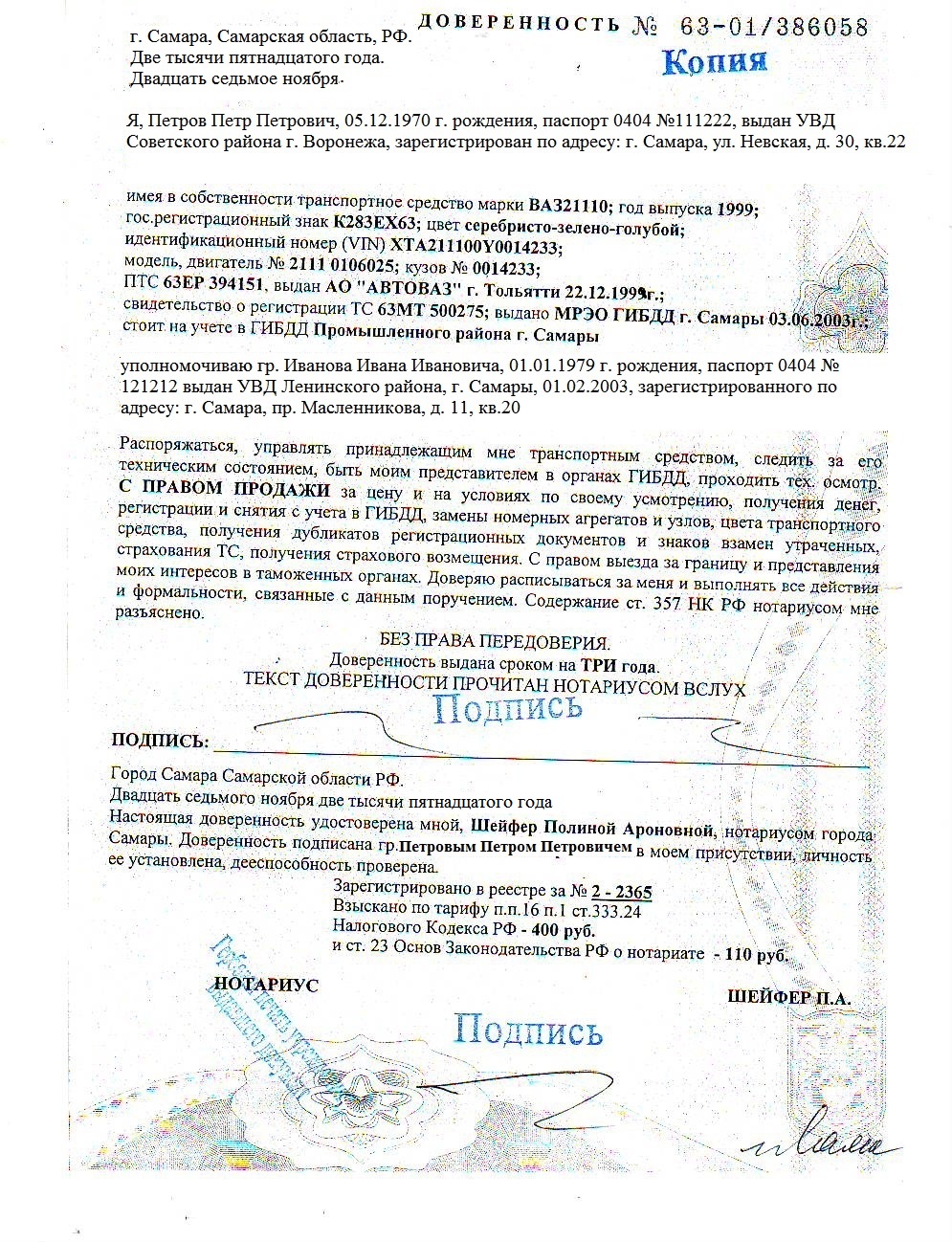 Инструкция по постановке транспортного средства на учет Подготовка документовДля постановки транспортного средства на учет вам потребуются:паспорт гражданина РФ;Для постановки транспортного средства на учет вам необходимо приложить:2.	паспорт транспортного средства (ПТС);3.	оригинал полиса ОСАГО;4.	договор купли-продажи;5.	заявление на постановку на учет;6.	квитанции об оплате за регистрационные знаки (1500 руб., если легковой авто, и 1000 руб., если прицеп, мото-, спец- и другую технику), СТС (300 руб.) и за внесение изменений в ПТС (200 руб.) ВСЕГО 2000 руб. (распечатать с сайта);7.	если вы не собственник, то доверенность на право постановки на учет;8.	для автомобилей, приобретенных в предприятиях торговли, - копии документов по соответствующему юридическому лицу / ИП (свидетельство о постановке на учет, ИНН);9.	для автомобилей, только что пришедших с таможни, - государственную таможенную декларацию (ГТД).КлючЗАЯВЛЕНИЕВ РЭО ГИБДД Управления МВД России по г. СамареЯ, ______Иванов Иван______________________________________Иванович__________ 				(фамилия, имя, отчество заявителя)представляя нижеследующие документы, прошу _____поставить автомобиль / машину на учет________________________________________________________________________Приложения:___ПТС, Договор купли-продажи, страховой полис, квитанции об оплате за регистрационные знаки, доверенность___________________________________________СВЕДЕНИЯ О СОБСТВЕННИКЕ ТРАНСПОРТНОГО СРЕДСТВА____Петров Петр Петрович___________________________________________________
(фамилия, имя, отчество или наименование юридического лица)Дата  и место рождения __05.12.1970, г. Воронеж__________________________________Документ, удостоверяющий личность _0404 111222, УВД Советского района, г. ВоронежаМесто жительства или юридический адрес_г. Самара__, ул. Невская, 30-22_______________________________________________________тел. 8 902 111 22 33__(субъект Федерации, населенный пункт, улица, дом, корпус, квартира)Гражданство ____РФ______ Пол __М____ ИНН (при наличии) ______________________«____»______________20___г.                                 Подпись заявителя_________________Инструмент проверкиСВЕДЕНИЯ О ТРАНСПОРТНОМ СРЕДСТВЕЗаполнять не нужноПРЕДСТАВИТЕЛЬ СОБСТВЕННИКА_____________________________________________________________________________
(фамилия, имя, отчество)Дата рождения__________________ Документ, удост. личность______________________                                          (число, месяц, год)_____________________________________________________________________________
                                          (наименование, серия, номер, когда и кем выдан)Проживающий____________________________________________Телефон_____________
                                             (субъект Федерации, населенный пункт, улица, дом, корп., квартира)Доверенность _________________________________________________________________(когда выдана, номер в реестре при его наличии)ПРЕДСТАВИТЕЛЬ СОБСТВЕННИКА______Иванов Иван Иванович__________________________________________________
(фамилия, имя, отчество)Дата рождения___01.01.1979_________ Документ, удост.личность__0404 121212________                                   (число, месяц, год)УВД Ленинского района, г. Самары_, 01.02.2003_________ Проживающий _г. Самара___
              (наименование, серия, номер, когда и кем выдан)                                                                                                                     _пр. Масленникова, 11-20_______________________ Телефон _____8 902 999 8888____                    (субъект Федерации, населенный пункт, улица, дом, корп., квартира)Доверенность _____________________________________________________________________(когда выдана, номер в реестре при его наличии)Указаны город, в котором находится Госавтоинспекция1 баллВерно указаны Ф.И.О. заявителя1 баллУказана просьба поставить ТС на учет1 баллУказаны названия прилагаемых документов:ПТС1 баллДоговор купли-продажи1 баллСтраховой полис / полис ОСАГО /оригинал полиса1 баллКвитанция об оплате1 баллДоверенность1 баллОтсутствуют названия иных документов1 баллУказаны сведения о собственнике:Ф.И.О.1 баллДата1 баллМесто рождения1 баллПаспорт: номер, серия, кем, когда1 баллМесто жительства1 баллГражданство1 баллПол1 баллФ.И.О. представителя собственника совпадают с Ф.И.О. заявителя1 баллУказана дата рождения заявителя1 баллУказан документ, удостоверяющий личность заявителя1 баллУказан адрес заявителя1 баллУказан телефон заявителя1 баллПрисутствуют дата и подпись заявителя1 баллДата выдачи доверенности предшествует дате написания заявления или совпадает с ней1 баллМаксимальный балл	23 балла